Окружающий мирТема: «Зимние забавы».Цель: формирование  и расширение представлений детей о забавах характерных для зимы.Задачи:Образовательные:- закреплять знания детей о зимних природных явлениях, о зимних забавах; (санки, лыжи, коньки, снежки, ледянки, каток и др.); активизировать глагольный словарь (кататься, лепить, скользить и др.).Развивающие:  - развивать творческое мышление,  слуховое и зрительное внимание, воображение, произвольную память;  - закреплять пространственную ориентировку (умение ориентироваться на плоскости листа);Воспитательные:- воспитывать самостоятельность и целенаправленность в работе, умение доводить начатое дело до конца;Материалы: кукла Маша, серия картинок «Зимушка», мольберт, магнитная доска.Ход занятия:1.Организационный этап.Здравствуйте, дети! У меня для вас есть загадка, попробуйте отгадать!С каждым днем все холоднее,Греет солнце все слабее,Всюду снег, как бахрома, —Значит, к нам пришла. (зима)Молодцы, конечно зима (воспитатель показывает картинку по теме «зима»). Правильно, ребята. Мы попрощались с осенью, а после осени наступает зима, и вот она наступила.Давайте вспомним, что было осенью? (листья желтые, листопад, холод, дожди и т. д.)Посмотрите, что изображено на картинке? А какая зима бывает? (признаки зимы: холодная, белая, морозная, снежная)2. Сюрпризный момент. Кукла Маша.Стук в дверь. В гости приходит кукла Маша. Здоровается с детьми.Воспитатель: Ребята, посмотрите, кто пришел к нам в гости. Это же кукла Маша. Посмотрите, как она одета? А почему она так оделась? (ответы детей) Правильно сейчас зима, холодно, идет снег нужно одеваться тепло. А давайте перечислим все, что Маша надела… (дети называют предметы одежды)Воспитатель: Ребята, посмотрите, наша гостья почему-то грустная! Машенька, что же у тебя случилось.Кукла Маша: Я грущу, так как мне скучно. Когда было лето, я могла купаться в речке, собирать ягоды и цветы, осенью я ходила за грибами, собирала урожай, а теперь наступила зима и я не знаю чем мне заняться.3.Беседа о зимних развлечениях.Воспитатель: Ребята, а давайте расскажем Маше, что зима – чудесное время года. Мы не хотим уходить с прогулки домой, потому что на улице интересно. А чем интересным можно заниматься на улице зимой? (ответы детей: можно кататься на лыжах и коньках, играть в хоккей, строить крепости из снега, лепить снеговика, бросаться снежками). Воспитатель демонстрирует серию сюжетных картин по теме: «Зимние развлечения».Воспитатель:1. Кто изображен на этой картинке? Чем они заняты?2. Чем ребята кормят птиц?3. Какие птицы прилетели к кормушке (снегирь, синица, воробей)4. А чем заняты другие ребята?5. Кто катается на санках? Где они катаются?6. Кто катается на лыжах? Где они катаются?7. Чем заняты остальные ребята?8. Какое настроение у детей во время прогулки?9. Как вы думаете, чем завершится прогулка у ребят?10. А снег, какой? (мягкий, мокрый, холодный, хрустящий.)4. Д/и «Чего не стало?».На доске висят картинки с зимними забавами: коньки, лыжи, санки, снеговик, горка, крепость. Всего шесть картинок. Закройте глаза. А я уберу одну из картинок. Откройте глаза. Скажите, чего не стало?5. Физкультминутка.А теперь Маша, мы хотели бы с тобой поиграть.Физ. минутка «Зимние забавы»….Импровизация движенийМы зимой в снежки играем, мы играем, мы играем.По сугробам мы шагаем, мы шагаем, мы шагаем.И на лыжах мы бежим, мы бежим, мы бежим.На коньках по льду летим, мы летим, мы летим.И снегурку лепим мы, лепим мы, лепим мы.Гостью-зиму любим мы, любим мы, любим мы.6. Снеговики для Машеньки.Воспитатель: Ребята, а давайте для Машеньки на память сделаем снеговиков, но не из снега, а из кружков.(дети делают аппликацию снеговика).7. Зрительная гимнастика  «Снежки»Цель: Снять зрительное утомление.(Дети выполняют движения в соответствии со словами педагога).В руки вы снежки возьмите,И на них вы посмотрите.А теперь их поднимитеВверх, на них вы посмотрите.Вниз снежки вы опустите,И опять на них взгляните.Снежок вправо,Снежок влево.«Нарисуйте» круг умело.Снежок близко, вот вдали,Ты внимательно смотри.Вот такой у нас снежок,Улыбнись ему, дружок.Быстро, быстро вы моргайте,А теперь в игру вступайте.8. Итог. Снова наша Машенька веселая.Воспитатель: Кукла Машенька была очень грустная, а теперь, когда ребята рассказали ей, как много существует зимних забав и развлечений она снова стала весёлой.Маша: - Спасибо вам ребята, теперь мне совсем не грустно. Теперь я знаю, что зима – это замечательное время года. Зимних развлечений очень много, и все они очень интересные.9. Рефлексия.Воспитатель: - Ребята давайте напомним Маше, о чем мы с вами сегодня говорили? (Сегодня мы с вами говорили о зимних забавах, о зиме). Мне и Маше понравилось, как вы отвечали. Все ребята молодцы.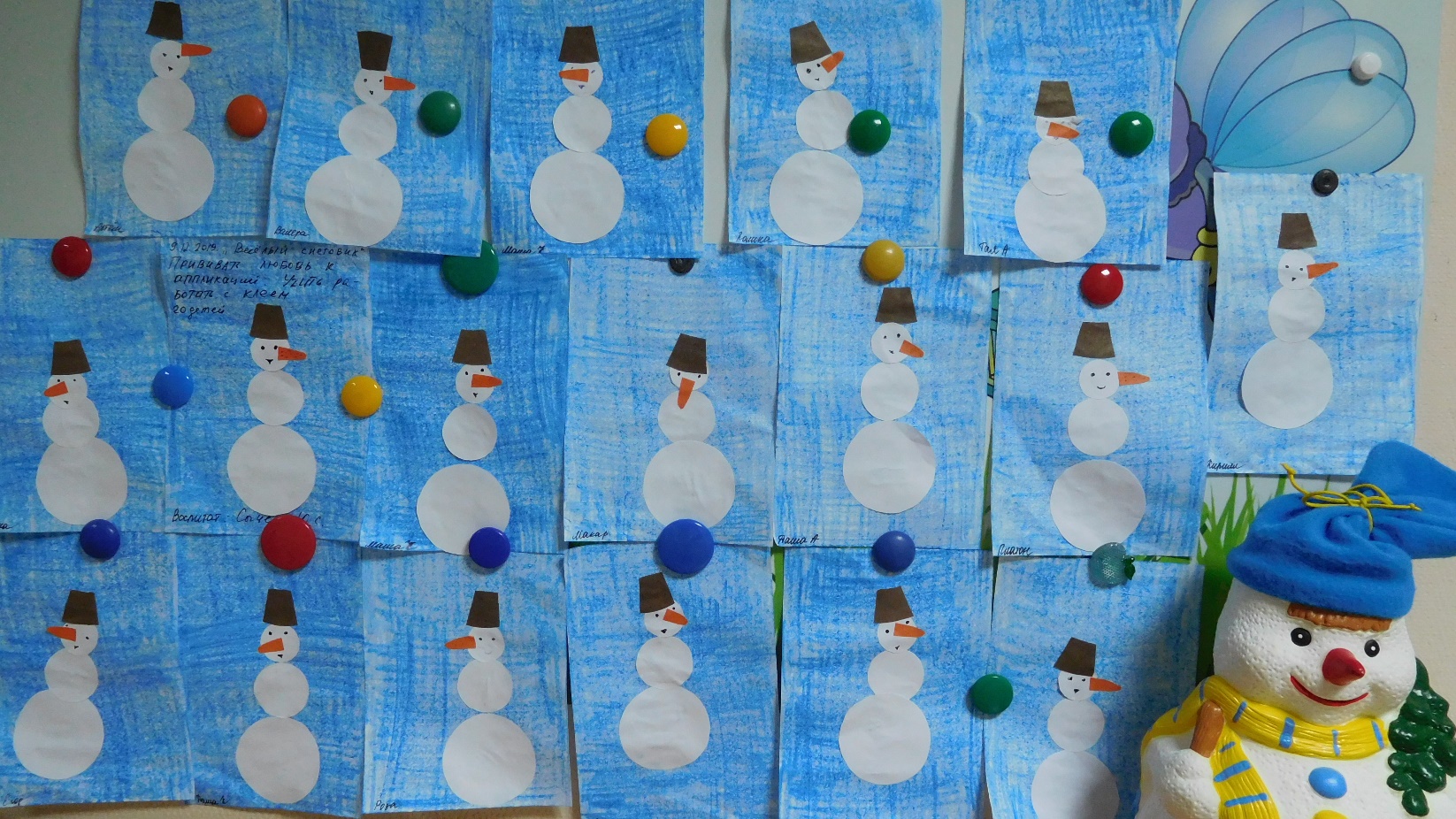 